NobodyJohnny CashINTRO:   1 2 / 1 2 3 4 /[D] / [D] / [D] / [D]When [D] life seems full, of clouds and rain[G] And I'm full, of nothin' but pain[A] Who soothes my thumpin', bumpin' brain?[D] Nobody [D]When [D] wintertime comes, with its snow and sleet[G] And me with hunger, and cold feet[A] Who says "Here's two bits, go and eat"?[D] Nobody [D]Well [A] I, ain't never done nothin' to [D] no-[D]body[A] I, ain't never got nothin' from [D] nobody, no time[A] And, until I get somethin’ from [D] somebody, sometimeI [D] don't, intend to [G] do nothin' for no-[E7]body [A] no [D] time [D] / [D]When [D] summertime comes, all warm and clear[G] And my friends see me, drawin' near[A] Who says "come on in, and have a beer"?[D] Nobody [D]Well [D] one time when things was, lookin' bright[G] I started to whittlin' on a stick one night[A] Who said "Hey! That's dynamite!"?[D] Nobody [D]Mmmm [A] I, ain't never done nothin' to [D] no-[D]body[A] I, ain't never got nothin' from [D] nobody, no time[A] And, until I get somethin’ from [D] somebody, sometimeI [D] don't intend to [G] do nothin' for no-[E7]body [A] no [D] time[A] I, ain't never done nothin' to [D] no-[D]body[A] I, ain't never got nothin' from [D] nobody, no time[A] And, until I get somethin’ from [D] somebody, sometimeI [D] don't intend to [G] do nothin' for no-[E7]body [A] no [D] time [D][A] [D]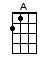 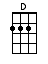 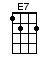 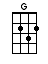 www.bytownukulele.ca